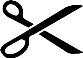 Instruction:-Type using font size 8Word style Arial (UPPERCASE)Students must print the form and submit together with FYP LIBRARY FORM and CD to SUPERVISORStudents are NOT allowed to modified/changed the size of the column in the formEnter keyword of your research. Example:Title: “STUDY OF POLYMER ELECTROLYTE MEMBRANE FUEL CELL INTEGRATED WITH RENEWABLE ENERGY RESOURCES”Keyword: POLYMER ELECTROLYTE MEMBRANE, FUEL CELL, RENEWABLE ENERGY          Final Year / Thesis Submission  Metadata Form             *Please send this form together with the CD-ROM